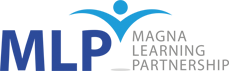 FAITH CRITERION SUPPLEMENTARY INFORMATION FORMThe oversubscription criteria set out in section 3 of the school’s published Admission Arrangements will be used to prioritise the offer of school places where there are more applications received than places available.  This form applies to Children outside the Catchment Area who meet the Faith Criterion in the following Magna Learning Partnership schools:Bemerton St John PrimaryThe New Forest Primary Sarum AcademyWyvern St Edmund’sA child who is a regular practising Christian at a Recognised Church or Religious GroupRegular practising Christian means a child who attends a Recognised Church or Religious Group regularly prior to application.  Regularly means at least monthly for 12 months prior to application.In the event that during the period specified for attendance at worship the church [or, in relation to those of other faiths, relevant place of worship] has been closed for public worship and has not provided alternative premises for that worship, the requirements of these [admissions] arrangements in relation to attendance will only apply to the period when the church [or in relation to those of other faiths, relevant place of worship] or alternative premises have been available for public worshipRecognised Church or Religious Group means a church that is the same denomination as (or is in fellowship with or partnership with) a member of: Churches Together in Britain and Ireland (see ctbi.org.uk), the Evangelical Alliance (see eauk.org), the Fellowship of Independent Evangelical Churches (see www.fiec.org.uk), Affinity fellowship of Churches (see www.affinity.org.uk).If you wish your admission application to be prioritised on this basis you must ensure that this Supplementary Information Form is completed (or equivalent evidence be supplied) by the vicar, priest, minister, pastor or church-warden of the attended Church in order to confirm that the requirements of the above statement have been met. For a child to start in Reception in September 2024 - your completed Supplementary Information Form must be submitted to the school office on or before 15th January 2024.For a child to start year 7 in September 2024 – your completed Supplementary Information Form must be submitted to the school office on or before 31st October 2023.For a child to join any year group during the 2024/2025 school year - your completed Supplementary Information Form must be sent with your admission application form directly to the school office.Declaration to be made by vicar, priest, minister, pastor or church warden I have consulted with the local church leadership team and can confirm that……………………………………………………………………………………………………………………………(enter child’s name) attends .…………………………………………………..................Church and has done so at least monthly for the last 12 months.  Signed……………………………………………………………………………………Print name…………………………………………………………………………….Position…………………………………………………………………………………Date………………………………………………………………………………………